PE and Sport Premium 2021-22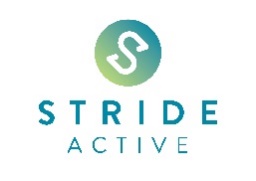 On 28th October, the DfE released an update on the PE and Sport Premium for this academic year. Here is the link to the DfE webpage where the full document can be found: https://www.gov.uk/guidance/pe-and-sport-premium-for-primary-schoolsCarried forward unspent PE and sport premium grant funding
As a result of the coronavirus (COVID-19) pandemic, we relaxed the ring-fencing arrangements for the PE and sport premium in the 2019 to 2020 academic year, to allow any unspent grant to be carried forward into the 2020 to 2021 academic year. Due to the continuation of the pandemic, this has also been applied to any unspent funding for the 2020 to 2021 academic year.Any unspent funding that has been carried forward must be spent in full by 31 July 2022. Schools will need to factor this into spending plans for their 2021 to 2022 PE and sport premium allocationThe amount and payment dates
All eligible schools will receive £16000 + £10 per pupil in years 1-6 (number will be based on the January 2021 school census). Where a school’s pupils are not recorded by year group, pupils aged 5 to 10 are deemed eligible.Maintained schools, including PRUs and hospital schools7/12 of your funding allocation (September 2020-March 2021) on 29 October 20215/12 of your funding allocation (April 2021-August 2021) on 29 April 2022Academies and free schools 7/12 of your funding allocation (September 2020-March 2021) on 2 November 20215/12 of your funding allocation (April 2021-August 2021) on 3 May 2022Conditions of the grant can be found at https://www.gov.uk/government/publications/pe-and-sport-premium-conditions-of-grant-2021-to-2022 How and on what to use your funding

The premium must be used to fund additional and sustainable improvements to the provision of PE, physical activity and sport. This includes any carried forward funding. This means that you should use the premium to:develop or add to the PE, physical activity and sport activities that your school providesbuild capacity and capability within the school to ensure that improvements made now will benefit pupils joining the school in future yearsYou should not use your funding to:employ coaches or specialist teachers to cover planning preparation and assessment (PPA) arrangements - these should come out of your core staffing budgetsteach the minimum requirements of your existing national curriculum – with the exception of top-up swimming lessons after pupils’ completion of core lessons (or, in the case of academies and free schools, to teach your existing PE curriculum)fund capital expenditure - DfE does not set the capitalisation policy for schools, if you are in any doubt as to whether your proposed spending is deemed as capital expenditure, you should first speak with your school business manager or school accountant and their auditorsThere are 5 key indicators that schools should expect to see improvement across:Key Indicator 1: Engagement of all pupils in regular physical activity - the Chief Medical Officer guidelines recommend that all children and young people aged 5 to 18 engage in at least 60 minutes of physical activity a day, of which 30 minutes should be in school. providing targeted activities or support to involve and encourage the least active childrenencouraging active play during break times and lunchtimesestablishing, extending or funding attendance of school sport clubs and activities and holiday clubs, or broadening the variety offeredadopting an active mile initiativeraising attainment in primary school swimming to meet requirements of the national curriculum before the end of key stage 2. Every child should leave primary school able to swimKey Indicator 2: Profile of PE and sport is raised across the school as a tool for whole-school improvementencouraging pupils to take on leadership or volunteer roles that support sport and physical activity within the school (such as ‘sport leader’ or peer-mentoring schemes)embedding physical activity into the school day through active travel to and from school, active break times and active lessons and teachingKey Indicator 3: Increased confidence, knowledge and skills of all staff in teaching PE and sportproviding staff with professional development, mentoring, training and resources to help them teach PE and sport more effectively to all pupils, and embed physical activity across your schoolhiring qualified sports coaches to work alongside teachers to enhance or extend current opportunities offered to pupils - teachers should learn from coaches the necessary skills to be able to teach these new sports and physical activities effectivelyKey Indicator 4: Broader experience of a range of sports and activities offered to all pupilsintroducing new sports and physical activities to encourage more pupils to take up sport and physical activitiespartnering with other schools to run sport activities and clubsproviding more (or broadening the variety of) extra-curricular activities after school in the 3 to 6pm window, delivered by the school or other local sport organisationsKey Indicator 5: Increased participation in competitive sportincreasing pupils’ participation in the School Gamesorganising more sport competitions or tournaments within the school coordinating and entering more sport competitions or tournaments across the local area, including those run by sporting organisations.Active miles
Where schools choose to take part in an active mile, you should use your existing playgrounds, fields, halls and sports facilities to incorporate an active mile into the school day and develop a lifelong habit of daily physical activity.Raising attainment in primary school swimmingThe premium can be used to fund the professional development and training that is available to schools to train staff to support high quality swimming and water safety lessons for their pupils.The premium may also be used to provide additional top-up swimming lessons to pupils who have not been able to meet the 3 national curriculum requirements for swimming and water safety - after the delivery of core swimming and water safety lessons.Accountability
Schools are expected to spend the grant for the purpose it was provided only – to make additional and sustainable improvements to the PE, sport and physical activity offered. Schools and local authorities must follow the terms and conditions in the conditions of grant documents.Online Reporting
By the end of the summer term (31st July 2022), a school must publish the following on its website (I have attached a ‘national template’ that school can choose to use)the amount of premium receiveda full breakdown of how it has been spent (or will be spent)the impact the school has seen on pupils’ PE, physical activity and sport participation and attainmenthow the improvements will be sustainable in the futurehow many pupils within the 2021-2022 Y6 cohort are meeting the national curriculum requirement to swim competently, confidently and proficiently over a distance of at least 25 metres, use a range of strokes effectively and perform safe self-rescue in different water-based situations.Attainment data for year 6 pupils should be provided from their most recent swimming lessons. This may be data from years 3, 4, 5 or 6, depending on the swimming programme at your school. It is therefore essential to retain attainment data from swimming lessons in years 3 to 5 to be able to report this accurately in year 6.Review of online reports 
Schools’ online reporting is monitored through an annual sample of schools in each local authority. Active Partnerships review the published information on selected schools’ websites to ensure it meets the requirements on premium funding and swimming attainment. The results are reported to the Department for Education, and also help to ensure that Active Partnerships can offer schools in their local area the most relevant support.November 2021